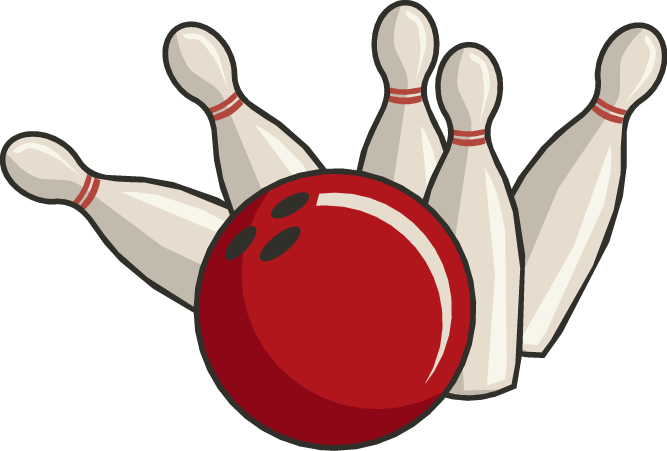 Onsdagen den 3 maj mellan kl 16.00-17.00 har vi bokat 3 banor i Bowlinghallen i Vimmerby. Ta tillfället i akt och träffa oss tillsammans med  dina assistenter, anhöriga eller med dina kompisar!                                 Efter matchen bjuder vi på fika !Anmäl dig till Birgitta på tel 0490 – 56 60 70 eller Dag 0490 – 837 07 senast fredag 28 april.                                       VÄLKOMNA